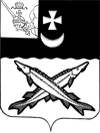                                    ПРЕДСТАВИТЕЛЬНОЕ СОБРАНИЕ                     БЕЛОЗЕРСКОГО МУНИЦИПАЛЬНОГО РАЙОНА                                                  РЕШЕНИЕОт ____________ № ____О принятии полномочий по осуществлению внешнегомуниципального финансового контроляРуководствуясь частью 4 статьи  15 Федерального закона от 06.10.2003  № 131-ФЗ  «Об общих принципах организации  местного самоуправления в Российской Федерации», частью 11 статьи 3 Федерального закона от 07.02.2011 № 6-ФЗ «Об общих принципах организации и деятельности контрольно-счетных органов субъектов Российской Федерации и муниципальных образований», Уставом Белозерского муниципального района Представительное Собрание района РЕШИЛО:	1.Принять  на уровень Белозерского муниципального района полномочия по осуществлению внешнего муниципального финансового контроля от городского поселения «Город Белозерск», сельского поселения Антушевское, сельского поселения Артюшинское, Глушковского сельского поселения, Куностьского сельского поселения, Шольского сельского поселения.	2.Представительному Собранию Белозерского муниципального района заключить  с  Советами городского поселения «Город Белозерск», сельского поселения Антушевское, сельского поселения Артюшинское, Глушковского сельского поселения, Куностьского сельского поселения, Шольского сельского поселения соглашения о передаче контрольно-счетной комиссии Белозерского муниципального района полномочий по осуществлению внешнего муниципального финансового контроля.	3. Настоящее решение подлежит опубликованию в районной газете «Белозерье», размещению на официальном сайте Белозерского муниципального района в информационно-телекоммуникационной сети «Интернет» и распространяется на правоотношения, возникшие с 25.01.2022 года.Глава района:                                                                        Е.В. Шашкин